Wojewódzka Biblioteka Publiczna i Centrum Animacji Kultury w PoznaniuCentrum Kultury Zamek w Poznaniu.organizująPoznań 07.04.2018Regulamin:Wielkopolskie Porównania Filmowe – Warsztat!  są  przeglądem wielkopolskiej nieprofesjonalnej  twórczości  filmowej  -  imprezą otwartą dla miłośników kina                          i nieprofesjonalnych twórców filmowych.                                                                            Odbywają się w formie warsztatowej analizy operatorsko-reżyserskiej prowadzonej przez  jurorów - profesjonalnych twórców filmowych, poprzedzonej projekcją danego filmu.Termin i miejsce: 7 kwietnia 2018, godz. 10.00 - Scena Nowa, Centrum Kultury ZAMEK            w Poznaniu, ul. Św. Marcin 80/82.  Do przeglądu zgłaszać można filmy dokumentalne, aktorskie i animacje,  których czas projekcji  nie przekracza 30 min., zapisane w dowolnym pliku na dowolnym nośniku.    Uwaga! Nie będą przyjmowane zgłoszenia filmów biorących udział w pokazach poprzednich edycji Wielkopolskich Porównań Filmowych – Warsztat!  (dotyczy to  tylko filmów zakwalifikowanych do warsztatowej prezentacji,  czyli filmy niepokazywane można zgłaszać ponownie).Filmy (wraz z kartą zgłoszenia) powinny być dostarczone do dnia 24 marca 2018 r. do Działu Filmu  (pok. 235 - II ptr.) Centrum Kultury Zamek, ul. Św. Marcin 80/82, 61-809 Poznań,        lub przesłane do tego terminu na adres mailowy: warsztat.zamek@gmail.com Zgłoszenie każdego filmu powinno zawierać  jego tytuł, autora, czas filmu i rodzaj pliku                lub nośnika oraz wymagane prawem oświadczenie o prawach autorskich                           (załącznik – karta zgłoszenia).                                                                                                                                            Brak podpisu pod oświadczeniem uniemożliwi  udział filmu  w imprezie.Spośród wszystkich nadesłanych  filmów jurorzy prowadzący warsztat, dokonają wcześniejszej selekcji wybierając dziesięć filmów, które podczas publicznej projekcji będą stanowiły bazę do zajęć warsztatowych. Lista wybranych filmów ujawniona zostanie przez jurorów dopiero w trakcie warsztatu.Przyznane zostaną dwie nagrody główne – (po 1000 zł) i dwa wyróżnienia (po 500 zł). Laureatów wskażą (niezależnie od siebie) prowadzący warsztat jurorzy.Autorzy pozostałych filmów zakwalifikowanych do warsztatowej prezentacji otrzymają nagrody książkowe.Przyznana zostanie nagroda specjalna dla najlepszego twórcy do lat 15.Dla potrzeb warsztatu mogą zostać wyświetlone pozostałe zgłoszone filmy.                     Wyboru do ew. projekcji dokonują prowadzący.Po części warsztatowej odbędzie się wręczenie laureatom nagród i wyróżnień.Karta zgłoszeniaWielkopolskie Porównania Filmowe – Warsztat! 07.04.2018TUTUŁ FILMU ...................................................................................................................................CZAS FILMU .......................  ROK PRODUKCJI.............................   PLIK/NOŚNIK .............................AUTOR (WSPÓŁAUTOR)imię i nazwisko ..........................................................................................................................adres...........................................................................................................................................wiek ..............   tel..............................................  email .............................................................     1. Oświadczam, że w/w film nie narusza niczyich praw  autorskich. 2. Wyrażam zgodę  na bezpłatną projekcję w/w filmu  w całości lub fragmentach  podczas Wielkopolskich Porównań Filmowych – Warsztat! oraz emisję w telewizji, Internecie i podczas imprez związanych z promocją Wielkopolskich Porównań Filmowych- Warsztat!.3. Wyrażam zgodę na przetwarzanie moich danych osobowych przez Wojewódzką Bibliotekę Publiczną i Centrum Animacji Kultury w Poznaniu  oraz Centrum Kultury Zamek w Poznaniu          w celach statutowych. Mam prawo wglądu i poprawiania swoich danych zgodnie z ustawą z dnia 29.08.1997 r. o ochronie danych osobowych (t. j. Dz. U. z 2002r Nr 101 poz. 926 z póź. zm.)                                                                                                                       .......................................................................                                                                                                czytelny podpis 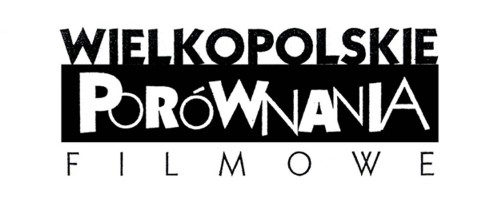 